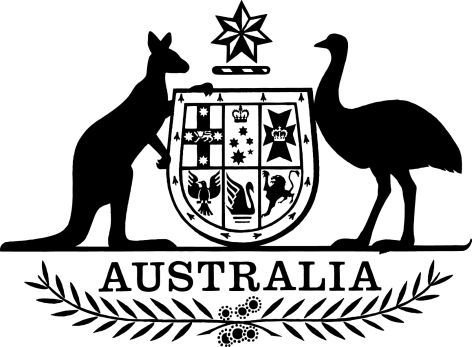 A New Tax System (Family Assistance) (Newborn Upfront Payment and Newborn Supplement – Entitlement Exclusion) Determination 2024
I, AMANDA RISHWORTH, Minister for Social Services, make the following determination.Dated 27 March 2024		Amanda Rishworth Minister for Social ServicesContents1  Name	12  Commencement	13  Authority	14  Definitions	15  Entitlement exclusion rules - Newborn supplement	16  Entitlement exclusion rules - Newborn upfront payment	1Schedule 1—Entitlement exclusion rules for newborn supplement table	2Schedule 2—Entitlement exclusion rules for NBUP table	131  Name		This instrument is the A New Tax System (Family Assistance) (Newborn Upfront Payment and Newborn Supplement – Entitlement Exclusion) Determination 2024.2  Commencement		This instrument commences on 1 April 2024. 3  Authority		This instrument is made under subclause 35A(12) of Schedule 1 to the A New Tax System (Family Assistance) Act 1999. 4  Definitions		In this instrument:Act means the A New Tax System (Family Assistance) Act 1999. NBS period, in relation to an individual and an FTB child of the individual, means the day or days in which subclause 35A(2), (5) or (7) of Schedule 1 to the Act applies. NBUP, in relation to an individual and an FTB child of the individual, means an amount of family tax benefit paid under section 58AA of the Actparental leave pay 	has the same meaning as in the Paid Parental Leave Act 2010. flexible PPL day has the same meaning as in the Paid Parental Leave Act 2010. 5  Entitlement exclusion rules – Newborn supplement 		The circumstances prescribed for the purposes of subclause 35A(11) of Schedule 1 to the Act are those set out in column 2 in relation to the days specified in column 3 of the table in Schedule 1 to this determination.6  Entitlement exclusion rules – Newborn upfront payment 		The circumstances prescribed for the purposes of subsection 58AA(3) of the Act are those set out in column 2 of the table in Schedule 2 to this determination.Schedule 1—Entitlement exclusion rules for newborn supplement tableSchedule 2—Entitlement exclusion rules for NBUP table
Column 1Column 1Column 2Column 2Column 3Column 3ItemItemCircumstance in relation to an individual and an FTB child of the individualCircumstance in relation to an individual and an FTB child of the individualAn amount of newborn supplement is not to be added for the following days in relation to an individual and an FTB child of the individualAn amount of newborn supplement is not to be added for the following days in relation to an individual and an FTB child of the individual11(a)    Parental leave pay is payable to a person (the third person) other than the individual for a flexible PPL day for the same FTB child; and(b)    the individual and the third person are not members of the same couple on a day parental leave pay is payable to the third person for a flexible PPL day; and(c)    the third person and another person (the second person) are members of the same couple on a day parental leave pay is payable to the third person for a flexible PPL day; and (d)    the individual and the second person are members of the same couple on any day of the individual’s NBS period. (a)    Parental leave pay is payable to a person (the third person) other than the individual for a flexible PPL day for the same FTB child; and(b)    the individual and the third person are not members of the same couple on a day parental leave pay is payable to the third person for a flexible PPL day; and(c)    the third person and another person (the second person) are members of the same couple on a day parental leave pay is payable to the third person for a flexible PPL day; and (d)    the individual and the second person are members of the same couple on any day of the individual’s NBS period. The days in the individual’s NBS period.The days in the individual’s NBS period.22(a)    An amount of newborn supplement for the same FTB child is added in working out the Part A rate of a person (the second person) other than the individual for 13 weeks; and(b)    the individual and the second person are members of the same couple for part of the second person’s NBS period; and(c)    sections 28 and 29 of the Act do not apply during the second person’s NBS period; and(d)    the individual and the second person are members of the same couple on each day of the individual’s NBS period; and(e)    the second person’s NBS period ends before the individual’s NBS period starts.(a)    An amount of newborn supplement for the same FTB child is added in working out the Part A rate of a person (the second person) other than the individual for 13 weeks; and(b)    the individual and the second person are members of the same couple for part of the second person’s NBS period; and(c)    sections 28 and 29 of the Act do not apply during the second person’s NBS period; and(d)    the individual and the second person are members of the same couple on each day of the individual’s NBS period; and(e)    the second person’s NBS period ends before the individual’s NBS period starts.The days in the individual’s NBS period.The days in the individual’s NBS period.33(a)    An amount of newborn supplement for the same FTB child is added in working out the Part A rate of a person (the second person) other than the individual for 13 weeks; and(b)    the individual and the second person are members of the same couple for part of the second person’s NBS period; and(c)    sections 28 and 29 do not apply during the second person’s NBS period; and(d)    the individual and the second person are members of the same couple for part of the individual’s NBS period; and(e)    the second person’s NBS period ends before the individual’s NBS period starts.(a)    An amount of newborn supplement for the same FTB child is added in working out the Part A rate of a person (the second person) other than the individual for 13 weeks; and(b)    the individual and the second person are members of the same couple for part of the second person’s NBS period; and(c)    sections 28 and 29 do not apply during the second person’s NBS period; and(d)    the individual and the second person are members of the same couple for part of the individual’s NBS period; and(e)    the second person’s NBS period ends before the individual’s NBS period starts.The days in the individual’s NBS period on which the individual and the second person are members of the same couple; andthe days (if any) in the individual’s NBS period on which the individual and the second person are not members of the same couple and occur after the end of the period that:starts on the first day in the individual’s NBS period; andhas the number of days equal to the difference between:91; andthe number of days on which the individual and the second person are members of the same couple during the second person’s NBS period.The days in the individual’s NBS period on which the individual and the second person are members of the same couple; andthe days (if any) in the individual’s NBS period on which the individual and the second person are not members of the same couple and occur after the end of the period that:starts on the first day in the individual’s NBS period; andhas the number of days equal to the difference between:91; andthe number of days on which the individual and the second person are members of the same couple during the second person’s NBS period.44(a)   An amount of newborn supplement for the same FTB child is added in working out the Part A rate of a person (the second person) other than the individual for 13 weeks; and(b)   the individual and the second person are members of the same couple for part of the second person’s NBS period; and(c)   sections 28 and 29 do not apply during the second person’s NBS period; and(d)   the individual and the second person are not members of the same couple on any day in the individual’s NBS period; and(e)   the second person’s NBS period ends before the individual’s NBS period starts.(a)   An amount of newborn supplement for the same FTB child is added in working out the Part A rate of a person (the second person) other than the individual for 13 weeks; and(b)   the individual and the second person are members of the same couple for part of the second person’s NBS period; and(c)   sections 28 and 29 do not apply during the second person’s NBS period; and(d)   the individual and the second person are not members of the same couple on any day in the individual’s NBS period; and(e)   the second person’s NBS period ends before the individual’s NBS period starts.       The days (if any) in the individual’s NBS period which occur after the end of the period that:starts on the first day in the individual’s NBS period; andhas the number of days equal to the difference between:91; andthe number of days on which the individual and the second person are members of the same couple during the second person’s PPL period.       The days (if any) in the individual’s NBS period which occur after the end of the period that:starts on the first day in the individual’s NBS period; andhas the number of days equal to the difference between:91; andthe number of days on which the individual and the second person are members of the same couple during the second person’s PPL period.55(a)	An amount of newborn supplement for the same FTB child is added in working out the Part A rate of a person (the second person) other than the individual for less than 13 weeks; and(b)	the individual and the second person are members of the same couple for all or part of the second person’s NBS period; and(c)	sections 28 and 29 do not apply during the second person’s NBS period; and(d)	the individual and the second person are members of the same couple on each day in the individual’s NBS period; and(e)	the second person’s NBS period ends before the individual’s NBS period starts.(a)	An amount of newborn supplement for the same FTB child is added in working out the Part A rate of a person (the second person) other than the individual for less than 13 weeks; and(b)	the individual and the second person are members of the same couple for all or part of the second person’s NBS period; and(c)	sections 28 and 29 do not apply during the second person’s NBS period; and(d)	the individual and the second person are members of the same couple on each day in the individual’s NBS period; and(e)	the second person’s NBS period ends before the individual’s NBS period starts.The days (if any) in the individual’s NBS period which occur after the end of the period that:starts on the first day in the individual’s NBS period; andhas the number of days equal to the difference between:91; andthe number of days in the second person’s NBS period.The days (if any) in the individual’s NBS period which occur after the end of the period that:starts on the first day in the individual’s NBS period; andhas the number of days equal to the difference between:91; andthe number of days in the second person’s NBS period.66(a)	An amount of newborn supplement for the same FTB child is added in working out the Part A rate of a person (the second person) other than the individual for less than 13 weeks; and(b)	the individual and the second person are members of the same couple for all or part of the second person’s NBS period; and(c)	sections 28 and 29 do not apply during the second person’s NBS period; and(d)	the individual and the second person are members of the same couple for part of the individual’s NBS period; and(e)	the second person’s NBS period ends before the individual’s NBS period starts.(a)	An amount of newborn supplement for the same FTB child is added in working out the Part A rate of a person (the second person) other than the individual for less than 13 weeks; and(b)	the individual and the second person are members of the same couple for all or part of the second person’s NBS period; and(c)	sections 28 and 29 do not apply during the second person’s NBS period; and(d)	the individual and the second person are members of the same couple for part of the individual’s NBS period; and(e)	the second person’s NBS period ends before the individual’s NBS period starts.The days (if any) in the individual’s NBS period on which the individual and the second person are members of the same couple and occur after the end of the period that:starts on the first day in the individual’s NBS period; andhas the number of days equal to the difference between:91; andthe number of days in the second person’s NBS period; andthe days (if any) in the individual’s NBS period on which the individual and the second person are not members of the same couple and occur after the end of the period that:starts on the first day in the individual’s NBS period; andhas the number of days equal to the difference between:91; andthe number of days on which the individual and the second person are members of the same couple during the second person’s NBS period.The days (if any) in the individual’s NBS period on which the individual and the second person are members of the same couple and occur after the end of the period that:starts on the first day in the individual’s NBS period; andhas the number of days equal to the difference between:91; andthe number of days in the second person’s NBS period; andthe days (if any) in the individual’s NBS period on which the individual and the second person are not members of the same couple and occur after the end of the period that:starts on the first day in the individual’s NBS period; andhas the number of days equal to the difference between:91; andthe number of days on which the individual and the second person are members of the same couple during the second person’s NBS period.77An amount of newborn supplement for the same FTB child is added in working out the Part A rate of a person (the second person) other than the individual for less than 13 weeks; andthe individual and the second person are members of the same couple for all or part of the second person’s NBS period; andsections 28 and 29 do not apply during the second person’s NBS period; andthe individual and the second person are not members of the same couple on any day in the individual’s NBS period; andthe second person’s NBS period ends before the individual’s NBS period starts.An amount of newborn supplement for the same FTB child is added in working out the Part A rate of a person (the second person) other than the individual for less than 13 weeks; andthe individual and the second person are members of the same couple for all or part of the second person’s NBS period; andsections 28 and 29 do not apply during the second person’s NBS period; andthe individual and the second person are not members of the same couple on any day in the individual’s NBS period; andthe second person’s NBS period ends before the individual’s NBS period starts.The days (if any) in the individual’s NBS period which occur after the end of the period that:starts on the first day in the individual’s NBS period; andhas the number of days equal to the difference between:91; andthe number of days on which the individual and the second person are members of the same couple during the second person’s NBS period.The days (if any) in the individual’s NBS period which occur after the end of the period that:starts on the first day in the individual’s NBS period; andhas the number of days equal to the difference between:91; andthe number of days on which the individual and the second person are members of the same couple during the second person’s NBS period.88An amount of newborn supplement for the same FTB child is added in working out the Part A rate of a person (the second person) other than the individual for 13 weeks; andthe individual and the second person are not members of the same couple on any day of the second person’s NBS period; andthe individual and the second person are members of the same couple for each day in the individual’s NBS period; andthe second person’s NBS period ends before the individual’s NBS period starts.An amount of newborn supplement for the same FTB child is added in working out the Part A rate of a person (the second person) other than the individual for 13 weeks; andthe individual and the second person are not members of the same couple on any day of the second person’s NBS period; andthe individual and the second person are members of the same couple for each day in the individual’s NBS period; andthe second person’s NBS period ends before the individual’s NBS period starts.The days in the individual’s NBS period.The days in the individual’s NBS period.99An amount of newborn supplement for the same FTB child is added in working out the Part A rate of a person (the second person) other than the individual for 13 weeks; andthe individual and the second person are not members of the same couple on any day of the second person’s NBS period; andthe individual and the second person are members of the same couple for a part of the individual’s NBS period; andthe second person’s NBS period ends:if the individual and the second person are members of the same couple on the first day of the individual’s NBS period—before the individual’s NBS period;if the individual and the second person are not members of the same couple on the first day of the individual’s NBS period—before the day that the second person and the individual become members of the same couple.An amount of newborn supplement for the same FTB child is added in working out the Part A rate of a person (the second person) other than the individual for 13 weeks; andthe individual and the second person are not members of the same couple on any day of the second person’s NBS period; andthe individual and the second person are members of the same couple for a part of the individual’s NBS period; andthe second person’s NBS period ends:if the individual and the second person are members of the same couple on the first day of the individual’s NBS period—before the individual’s NBS period;if the individual and the second person are not members of the same couple on the first day of the individual’s NBS period—before the day that the second person and the individual become members of the same couple.The days in the individual’s NBS period on which the individual and the second person are members of the same couple.The days in the individual’s NBS period on which the individual and the second person are members of the same couple.1010An amount of newborn supplement for the same FTB child is added in working out the Part A rate of a person (the second person) other than the individual for less than 13 weeks; andthe individual and the second person are not members of the same couple on any day of the second person’s NBS period; andthe individual and the second person are members of the same couple for each day in the individual’s NBS period; andthe second person’s NBS period ends before the individual’s NBS period starts.An amount of newborn supplement for the same FTB child is added in working out the Part A rate of a person (the second person) other than the individual for less than 13 weeks; andthe individual and the second person are not members of the same couple on any day of the second person’s NBS period; andthe individual and the second person are members of the same couple for each day in the individual’s NBS period; andthe second person’s NBS period ends before the individual’s NBS period starts.The days (if any) in the individual’s NBS period which occur after the end of the period that:starts on the first day in the individual’s NBS period; andhas the number of days equal to the difference between:91; andthe number of days in the second person’s NBS period.The days (if any) in the individual’s NBS period which occur after the end of the period that:starts on the first day in the individual’s NBS period; andhas the number of days equal to the difference between:91; andthe number of days in the second person’s NBS period.1111An amount of newborn supplement for the same FTB child is added in working out the Part A rate of a person (the second person) other than the individual for less than 13 weeks; andthe individual and the second person are not members of the same couple on any day of the second person’s NBS period; andthe individual and the second person are members of the same couple for part of the individual’s NBS period; andthe second person’s NBS period ends:if the individual and the second person are members of the same couple on the first day of the individual’s NBS period—before the individual’s NBS period; orif the individual and the second person are not members of the same couple on the first day of the individual’s NBS period—before the day that the individual and the second person become members of the same couple.An amount of newborn supplement for the same FTB child is added in working out the Part A rate of a person (the second person) other than the individual for less than 13 weeks; andthe individual and the second person are not members of the same couple on any day of the second person’s NBS period; andthe individual and the second person are members of the same couple for part of the individual’s NBS period; andthe second person’s NBS period ends:if the individual and the second person are members of the same couple on the first day of the individual’s NBS period—before the individual’s NBS period; orif the individual and the second person are not members of the same couple on the first day of the individual’s NBS period—before the day that the individual and the second person become members of the same couple.The days (if any) in the individual’s NBS period on which the individual and the second person are members of the same couple and occur after the end of the period that:starts on the first day in the individual’s NBS period; andhas the number of days equal to the difference between:91; andthe number of days in the second person’s NBS period.The days (if any) in the individual’s NBS period on which the individual and the second person are members of the same couple and occur after the end of the period that:starts on the first day in the individual’s NBS period; andhas the number of days equal to the difference between:91; andthe number of days in the second person’s NBS period.1212An amount of newborn supplement for the same FTB child is added in working out the Part A rate of a person (the third person) other than the individual for 13 weeks; andthe individual and the third person are not members of the same couple on any day in the third person’s NBS period; andthe third person and another person (the second person) are members of the same couple for each day in the third person’s NBS period; andthe individual and the second person are members of the same couple on each day in the individual’s NBS period; andthe individual’s NBS period starts later than the latest day in the third person’s NBS period that the third person and the second person are members of the same couple.An amount of newborn supplement for the same FTB child is added in working out the Part A rate of a person (the third person) other than the individual for 13 weeks; andthe individual and the third person are not members of the same couple on any day in the third person’s NBS period; andthe third person and another person (the second person) are members of the same couple for each day in the third person’s NBS period; andthe individual and the second person are members of the same couple on each day in the individual’s NBS period; andthe individual’s NBS period starts later than the latest day in the third person’s NBS period that the third person and the second person are members of the same couple.The days in the individual’s NBS period.The days in the individual’s NBS period.1313An amount of newborn supplement for the same FTB child is added in working out the Part A rate of a person (the third person) other than the individual for 13 weeks; andthe individual and the third person are not members of the same couple on any day in the third person’s NBS period; andthe third person and another person (the second person) are members of the same couple for each day in the third person’s NBS period; andthe individual and the second person are members of the same couple for part of the individual’s NBS period; andthe individual’s NBS period starts later than the latest day in the third person’s NBS period that the third person and the second person are members of the same couple.An amount of newborn supplement for the same FTB child is added in working out the Part A rate of a person (the third person) other than the individual for 13 weeks; andthe individual and the third person are not members of the same couple on any day in the third person’s NBS period; andthe third person and another person (the second person) are members of the same couple for each day in the third person’s NBS period; andthe individual and the second person are members of the same couple for part of the individual’s NBS period; andthe individual’s NBS period starts later than the latest day in the third person’s NBS period that the third person and the second person are members of the same couple.The days in the individual’s NBS period on which the individual and the second person are members of the same couple.The days in the individual’s NBS period on which the individual and the second person are members of the same couple.1414An amount of newborn supplement for the same FTB child is added in working out the Part A rate of a person (the third person) other than the individual for 13 weeks; andthe individual and the third person are not members of the same couple on any day in the third person’s NBS period; andthe third person and another person (the second person) are members of the same couple for part of the third person’s NBS period; andthe individual and the second person are members of the same couple for each day of the individual’s NBS period; andthe individual’s NBS period starts later than the latest day in the third person’s NBS period that the third person and the second person are members of the same couple.An amount of newborn supplement for the same FTB child is added in working out the Part A rate of a person (the third person) other than the individual for 13 weeks; andthe individual and the third person are not members of the same couple on any day in the third person’s NBS period; andthe third person and another person (the second person) are members of the same couple for part of the third person’s NBS period; andthe individual and the second person are members of the same couple for each day of the individual’s NBS period; andthe individual’s NBS period starts later than the latest day in the third person’s NBS period that the third person and the second person are members of the same couple.The days (if any) in the individual’s NBS period which occur after the end of the period that:starts on the first day in the individual’s NBS period; andhas the number of days equal to the difference between:91; andthe number of days on which the second person and the third person are members of the same couple during the third person’s NBS period.The days (if any) in the individual’s NBS period which occur after the end of the period that:starts on the first day in the individual’s NBS period; andhas the number of days equal to the difference between:91; andthe number of days on which the second person and the third person are members of the same couple during the third person’s NBS period.1515An amount of newborn supplement for the same FTB child is added in working out the Part A rate of a person (the third person) other than the individual for 13 weeks; andthe individual and the third person are not members of the same couple on any day in the third person’s NBS period; andthe third person and another person (the second person) are members of the same couple for part of the third person’s NBS period; andthe individual and the second person are members of the same couple for part of the individual’s NBS period; andthe individual’s NBS period starts later than the latest day in the third person’s NBS period that the third person and the second person are members of the same couple.An amount of newborn supplement for the same FTB child is added in working out the Part A rate of a person (the third person) other than the individual for 13 weeks; andthe individual and the third person are not members of the same couple on any day in the third person’s NBS period; andthe third person and another person (the second person) are members of the same couple for part of the third person’s NBS period; andthe individual and the second person are members of the same couple for part of the individual’s NBS period; andthe individual’s NBS period starts later than the latest day in the third person’s NBS period that the third person and the second person are members of the same couple.The days (if any) in the individual’s NBS period on which the individual and the second person are members of the same couple and occur after the end of the period that:starts on the first day in the individual’s NBS period; andhas the number of days equal to the difference between:91; andthe number of days on which the second person and the third person are members of the same couple during the third person’s NBS period.The days (if any) in the individual’s NBS period on which the individual and the second person are members of the same couple and occur after the end of the period that:starts on the first day in the individual’s NBS period; andhas the number of days equal to the difference between:91; andthe number of days on which the second person and the third person are members of the same couple during the third person’s NBS period.1616An amount of newborn supplement for the same FTB child is added in working out the Part A rate of a person (the third person) other than the individual for less than 13 weeks; andthe individual and the third person are not members of the same couple on any day in the third person’s NBS period; andthe third person and another person (the second person) are members of the same couple for all or part of the third person’s NBS period; andthe individual and the second person are members of the same couple on each day of the individual’s NBS period; andthe individual’s NBS period starts later than the latest day in the third person’s NBS period that the third person and the second person are members of the same couple.An amount of newborn supplement for the same FTB child is added in working out the Part A rate of a person (the third person) other than the individual for less than 13 weeks; andthe individual and the third person are not members of the same couple on any day in the third person’s NBS period; andthe third person and another person (the second person) are members of the same couple for all or part of the third person’s NBS period; andthe individual and the second person are members of the same couple on each day of the individual’s NBS period; andthe individual’s NBS period starts later than the latest day in the third person’s NBS period that the third person and the second person are members of the same couple.The days (if any) in the individual’s NBS period which occur after the end of the period that:starts on the first day in the individual’s NBS period; andhas the number of days equal to the difference between:91; andthe number of days on which the second person and the third person are members of the same couple during the third person’s NBS period.The days (if any) in the individual’s NBS period which occur after the end of the period that:starts on the first day in the individual’s NBS period; andhas the number of days equal to the difference between:91; andthe number of days on which the second person and the third person are members of the same couple during the third person’s NBS period.1717An amount of newborn supplement for the same FTB child is added in working out the Part A rate of a person (the third person) other than the individual for less than 13 weeks; andthe individual and the third person are not members of the same couple on any day in the third person’s NBS period; andthe third person and another person (the second person) are members of the same couple for all or part of the third person’s NBS period; andthe individual and the second person are members of the same couple for part of the individual’s NBS period; andthe individual’s NBS period starts later than the latest day in the third person’s NBS period that the third person and the second person are members of the same couple.An amount of newborn supplement for the same FTB child is added in working out the Part A rate of a person (the third person) other than the individual for less than 13 weeks; andthe individual and the third person are not members of the same couple on any day in the third person’s NBS period; andthe third person and another person (the second person) are members of the same couple for all or part of the third person’s NBS period; andthe individual and the second person are members of the same couple for part of the individual’s NBS period; andthe individual’s NBS period starts later than the latest day in the third person’s NBS period that the third person and the second person are members of the same couple.The days (if any) in the individual’s NBS period on which the individual and the second person are members of the same couple and occur after the end of the period that:starts on the first day in the individual’s NBS period; andhas the number of days equal to the difference between:91; andthe number of days on which the second person and third person are members of the same couple during the third person’s NBS period.The days (if any) in the individual’s NBS period on which the individual and the second person are members of the same couple and occur after the end of the period that:starts on the first day in the individual’s NBS period; andhas the number of days equal to the difference between:91; andthe number of days on which the second person and third person are members of the same couple during the third person’s NBS period.Column 1Column 2ItemCircumstance in relation to an individual and an FTB child of the individual1A person (the second person) other than the individual has received NBUP in relation to the same FTB child; andthe individual and the second person are members of the same couple for at least one day of the second person’s NBS period; andif the individual and the second person are members of the same couple on the first day of the second person’s NBS period—sections 28 and 29 do not apply on the first day of the second person’s NBS period; andthe first day of the second person’s NBS period occurs before the first day of the individual’s NBS period.2A person (the second person) other than the individual has received NBUP in relation to the same FTB child; andthe individual and the second person are not members of the same couple on any day in the second person’s NBS period; andthe individual and the second person are members of the same couple for each day of the individual’s NBS period; andthe second person’s NBS period ends before the individual’s NBS period starts.3A person (the third person) other than the individual has received NBUP in relation to the same FTB child; andthe individual and the third person are not members of the same couple on any day in the third person’s NBS period; andthe third person and another person (the second person) are members of the same couple on at least one day in the third person’s NBS period; andthe individual and the second person are members of the same couple on each day in the individual’s NBS period; andthe individual’s NBS period starts later than the latest day in the third person’s NBS period that the third person and the second person are members of the same couple.